CONJUGAISONVerbes aller et faire au présentVoir la vidéo en ouvrant le lien http://youtu.be/uRqq1W6kmwoVerbe  Aller au présent				Verbe  Faire au présentJe vais 							Je faisTu vas							tu faisIl, elle, on va						Il, elle, on faitNous allons							Nous faisonsVous allez							Vous faitesIls, elles vont						Ils, elles font A retenir et à écrire 5 fois auto-dictée sur une feuille.JE M’ENTRAINEAjoute le pronom personnel convenable.……  va   -    …….. faisons  -   …… vont  -  ……fais  -  …… font - …… allez.Réécris les phrases suivantes au présent de l’indicatif.Les soldats (aller) à la guerre.  …………………………………………Nous (faire) notre devoir.  ………………………………………………Vous (aller) assister à un tournoi.  ………………………………………Je (faire) attention en classe.  …………………………………………...Ton camarade et toi (faire) trop de bruit.  ……………………………….Invente une phrase en suivant le codage.Groupe nominal (féminin-pluriel) + V. aller au présent + Complément       …………………………………………………………………………………….. Pronom personnel (1ère personne du pluriel) + V. faire au présent + Complément        ……………………………………………………………………………………..                    Collège des Dominicaines de notre Dame de la Délivrande – Araya-Classe : CE1                                                                  Mars 2020 – 3ème semaineNom : ________________________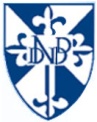 